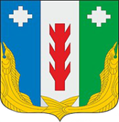 СОБРАНИЕ  ДЕПУТАТОВ ПОРЕЦКОГО МУНИЦИПАЛЬНОГО ОКРУГАЧУВАШСКОЙ РЕСПУБЛИКИРЕШЕНИЕСобрания депутатов первого созываот 09 февраля  2023 года №  С-13/10с. ПорецкоеОб утверждении муниципальной трехсторонней комиссии по регулированию социально-трудовых отношенийв Порецком муниципальном округе	Во исполнение Закона Чувашской Республики от 30 марта 2006 года № 7 «О социальном партнерстве», руководствуясь Федеральным законом от 6 октября 2003 г. № 131-ФЗ «Об общих принципах организации местного самоуправления в Российской Федерации», Уставом Порецкого муниципального округа Чувашской Республики, Собрание депутатов Порецкого муниципального округа Чувашской Республики р е ш и л о:	1. Создать муниципальную трехстороннюю комиссию по регулированию социально-трудовых отношений в Порецком муниципальном округе в следующим составе:	Лебедев Евгений Владимирович, глава Порецкого муниципального округа – координатор муниципальной трехсторонней комиссии по регулированию социально-трудовых отношений;	Терешкина Елена Александровна, врио заместителя главы по социальным вопросам, начальник отдела образования, молодежной политики и спорта администрации Порецкого муниципального округа;	Мосина Альбина Юрьевна – председатель Совета Порецкого районного потребительского общества;	Якимов Александр Александрович – директор ООО рыбхоз «Киря»;	Грачева Юлия Александровна, председатель координационного совета организаций профсоюзов Порецкого района;	Кожевникова Татьяна Федоровна – председатель Порецкой районной организации Общероссийского Профсоюза образования.	2. Утвердить Положение о муниципальной трехсторонней комиссии по регулированию социально-трудовых отношений, согласно приложению.	3. Признать утратившими силу:	Решение Собрания депутатов Порецкого района Чувашской Республики от 9 апреля 2010 года № С-40/4 «Об утверждении муниципальной трехсторонней комиссии по регулированию социально-трудовых отношений»;	Решение Собрания депутатов Порецкого района Чувашской Республики от 26 сентября 2019 года № С-40/02 «О внесении изменений в состав муниципальной трехсторонней комиссии по регулированию социально-трудовых отношений»;	Решение Собрания депутатов Порецкого района Чувашской Республики от 15 июня 2022 года № С-25/04 «О внесении изменений в состав муниципальной трехсторонней комиссии по регулированию социально-трудовых отношений».	4. Настоящее решение вступает в силу со дня его официального опубликования в издании «Вестник Поречья» и подлежит размещению на официальном сайте Порецкого муниципального округа в информационно-телекоммуникационной сети «Интернет».Председатель Собрания депутатовПорецкого района								    	      Л.Г. ВасильевГлава Порецкого муниципального округа					        Е.В. ЛебедевУТВЕРЖДЕНОПриложениек решению Собрания депутатовПорецкого муниципального округаот 09.02.2023 № С-13/10 ПОЛОЖЕНИЕо муниципальной трехсторонней комиссиипо регулированию социально-трудовых отношенийI. Общие положения	1.1. Муниципальная трехсторонняя комиссия по регулированию социально-трудовых отношений (далее – муниципальная комиссия) является постоянно действующим органом системы социального партнерства в сфере труда в Порецком муниципальном округе, образованным в соответствии с Трудовым кодексом Российской Федерации и Законом Чувашской Республики «О социальном партнерстве».	1.2. Муниципальная комиссия в своей деятельности руководствуется Конституцией Российской Федерации, Федеральными законами, Указами и распоряжениями Президента Российской Федераций, постановлениями и распоряжениями Правительства Российской Федерации, Конституцией Чувашской Республики, Законами Чувашской Республики, Указами и распоряжениями Президента Чувашской Республики, постановлениями и распоряжениями Кабинета Министров Чувашской Республики, органов местного самоуправления, Уставом Порецкого муниципального округа, настоящим Положением и регламентом муниципальной комиссии.	1.3. Муниципальная комиссия состоит из полномочных представителей координационного совета организаций профсоюзов, объединения работодателей, органа местного самоуправления Порецкого муниципального округа, которые образуют соответствующие стороны муниципальной комиссии (далее - стороны).II. Основные цели и задачи муниципальной комиссии	2.1. Основными целями муниципальной комиссии являются регулирование социально-трудовых отношений и иных, непосредственно связанных с ними отношений и согласование социально-экономических интересов сторон на уровне округа.	2.2. Основными задачами муниципальной комиссии являются:подготовка проекта муниципального соглашения о социальном партнерстве (далее-муниципальное соглашение) между представителями координационного совета организаций профсоюзов, соответствующими объединениями работодателей и органом местного самоуправления, его обсуждение и заключение муниципального соглашения, а также организация контроля за его выполнением;содействие договорному регулированию социально-трудовых отношений и иных непосредственно связанных с ними отношений на уровне района;участие через создаваемые рабочие органы и группы в разработке отраслевых (межотраслевых) соглашений о социальном партнерстве;участие в разработке и (или) обсуждении проектов законодательных и иных нормативных правовых актов, программ социально-экономического развития, других актов органов местного самоуправления Порецкого муниципального округа в сфере труда в порядке, установленном Трудовым кодексом Российской Федерации, другими федеральными законами и иными нормативными правовыми актами Российской Федерации, Чувашской Республики, нормативными правовыми актами органов местного самоуправления, соглашениями;рассмотрение по инициативе сторон вопросов, возникших в ходе выполнения муниципального соглашения;распространение опыта социального партнерства, информирование муниципальной трехсторонней комиссии по регулированию социально-трудовых отношений, отраслевых (межотраслевых) комиссий по регулированию социально-трудовых отношений (далее – отраслевые комиссии) и комиссий для ведения коллективных переговоров, подготовки проекта коллективного договора и заключения коллективного договора, образованных на локальном уровне (далее - комиссии для ведения коллективных переговоров) о деятельности  муниципальной комиссии;изучение российского, отраслевого, республиканского опыта, участие в мероприятиях, проводимых соответствующими организациями в области социально-трудовых отношений и иных непосредственно связанных с ними отношений и социального партнерства.III. Принципы и порядок формирования муниципальной комиссии	3.1. Муниципальная комиссия формируется на основе принципов:добровольности участия представителей координационного совета организаций профсоюзов и объединения работодателей в деятельности муниципальной комиссии;полномочности сторон;самостоятельности и независимости  координационного совета организаций профсоюзов, объединений работодателей, органов местного самоуправления при определении персонального состава своих представителей в муниципальной комиссии.	3.2. Представительство координационного совета организаций профсоюзов, объединения работодателей, органов местного самоуправления Порецкого муниципального округа в муниципальной комиссии определяется каждой из сторон самостоятельно в соответствии с законодательством Российской Федерации и Чувашской Республики, регулирующим их деятельность, настоящим Положением и уставами соответствующих объединений.	3.3. Утверждение и замена представителей координационного совета организаций профсоюзов, объединений работодателей в муниципальной комиссии (далее – представители) производятся в соответствии с решениями органов указанных объединений, утверждение и замена представителей органа местного самоуправления – в соответствии с распоряжением администрации Порецкого муниципального округа.	Орган, осуществляющий замену представителей в муниципальной комиссии, направляет сведения о соответствующих изменениях секретарю муниципальной комиссии. В связи с представленными сведениями подготавливается проект решения о внесении соответствующих изменений в состав муниципальной комиссии для рассмотрения на ближайшем заседании Собрания депутатов Порецкого муниципального округа Чувашской Республики.	При непредставлении сведений об изменениях, муниципальная комиссия действует в прежнем составе.	3.4. Представители сторон являются членами муниципальной комиссии. Количество членов муниципальной комиссии паритетно от каждой из сторон и не может превышать 10 человек.	3.5. Спорные вопросы, касающиеся представительства координационного совета организаций профсоюзов, объединений работодателей в комиссии, разрешаются на совещаниях представителей указанных объединений или в суде.IV. Права муниципальной комиссии	4.1. Муниципальная комиссия вправе:проводить с органом местного самоуправления в согласованном с ними порядке консультации по вопросам, связанным с выработкой и реализацией социально ориентированной политики экономических преобразований Порецкого муниципального округа Чувашской Республики;	принимать участие в разработке и (или) обсуждении проектов нормативных правовых актов, программ социально-экономического развития Порецкого муниципального округа, других актов органов местного самоуправления Порецкого муниципального округа в сфере труда;	запрашивать у органов местного самоуправления, работодателей и профессиональных союзов информацию о заключаемых и заключенных соглашениях, регулирующих социально-трудовые отношения и иные непосредственно связанные с ними отношения, и коллективных договорах в целях выработки рекомендаций муниципальной комиссии по развитию коллективно-договорного регулирования социально-трудовых отношений и иных непосредственно связанных с ними экономических отношений, организации деятельности  муниципальных комиссий и комиссий для ведения коллективных переговоров;осуществлять контроль за выполнением своих решений;получать от органов местного самоуправления в установленном в порядке информацию о социально-экономическом положении Порецкого муниципального округа необходимую для ведения коллективных переговоров и подготовки проекта муниципального соглашения, организации контроля за выполнением указанного соглашения;	принимать по согласованию с координационным советом организаций профсоюзов, объединениями работодателей и органами местного самоуправления Порецкого муниципального округа, участие в проводимых указанными объединениями и органами заседаниях, на которых рассматриваются вопросы, связанные с регулированием социально-трудовых отношений и иных непосредственно связанных с ними отношений;вносить предложения об отмене или приостановке действия решений сторон;направлять членов муниципальной комиссии, специалистов, экспертов в организации для ознакомления с трудовыми и социальными условиями работников;вносить предложения о привлечении к ответственности должностных лиц, не обеспечивающих выполнение условий муниципального соглашения и согласованных действий;создавать рабочие группы с привлечением ученых и специалистов;принимать участие в проведении муниципальных,  общереспубликанских  совещаний, конференций, конгрессов, семинаров по вопросам социально-трудовых отношений  и иных непосредственно связанных с ними отношений и социального партнерства в согласованном с организаторами указанных мероприятий порядке.	4.2. Муниципальная комиссия разрабатывает и утверждает регламент муниципальной комиссии, определяет порядок подготовки проекта и заключения муниципального соглашения.	4.3. Реализация муниципальной комиссией определяемых настоящим Положением прав не препятствует координационному совету организаций профсоюзов, объединениям работодателей, представленным в муниципальной комиссии, реализовывать свои права в соответствии с федеральными законами и законами Чувашской Республики.V. Порядок принятия решения муниципальной комиссии	5.1. Решение муниципальной комиссии считается принятым, если за него проголосовали все три стороны.	5.2. Порядок принятия решения каждой стороной определяется регламентом муниципальной комиссии.	5.3. Члены муниципальной комиссии, не согласные с принятым решением, вправе требовать занесения их особого мнения в протокол заседания муниципальной комиссии.	5.4. Решение муниципальной комиссий является обязательным для всех участников муниципального соглашения и в 10-дневный срок публикуются в местных средствах массовой информации или доводятся до сторон социального партнерства.VI. Координатор муниципальной комиссии	6.1. Координатор муниципальной комиссии определяется решением Собрания депутатов Порецкого муниципального округа Чувашской Республики.	6.2. Координатор муниципальной комиссии:	организует деятельность муниципальной комиссии, председательствует на ее заседаниях;	утверждает состав рабочих групп;	оказывает содействие в согласовании позиций сторон;	подписывает регламент муниципальной комиссии, планы работы и решения муниципальной комиссии;	руководит секретариатом муниципальной комиссии;	запрашивает у органов местного самоуправления информацию о заключаемых и заключенных соглашениях, регулирующих социально-трудовые отношения и иные непосредственно связанные с ними экономические отношения, и коллективных договорах в целях выработки рекомендаций муниципальной комиссии по развитию коллективно-договорного регулирования социально-трудовых и иных непосредственно связанных с ними отношений, организации деятельности муниципальной комиссий  и комиссий для ведения коллективных переговоров;	приглашает для участия в работе муниципальной комиссии представителей муниципальных организаций профсоюзов, объединений работодателей, органов государственной власти Чувашской Республики, органов местного самоуправления не являющихся членами Комиссии, а также членов муниципальной комиссии, отраслевых  комиссий, ученых и специалистов, представителей других организаций;	направляет по согласованию с координационным советом организаций профсоюзов,  объединениями работодателей и органами местного самоуправления членов муниципальной комиссии для участия в проводимых указанными объединениями и органами заседаниях, на которых рассматриваются вопросы, связанные с регулированием социально-трудовых отношений и иных непосредственно связанных с ними отношений;	проводит в пределах своей компетенции консультации с координаторами сторон по вопросам, требующим принятия оперативных решений;	информирует соответствующие органы о деятельности муниципальной комиссии;	информирует муниципальную Комиссию о мерах, принимаемых органом местного самоуправления и муниципальной комиссией в области социально-трудовых отношений и иных связанных с ними отношений.	6.3. Координатор муниципальной комиссии не вмешивается в деятельность сторон и не принимает участие в голосовании.VII. Координаторы сторон	7.1. Деятельность каждой из сторон в комиссии организует координатор стороны.	7.2.Координаторы сторон, представляющих координационный совет организаций профсоюзов,  объединения работодателей, избираются указанными сторонами.	7.3.Координатор стороны, представляющей орган местного самоуправления, назначается решением Собрания депутатов Порецкого муниципального округа.	7.4. Координатор каждой из сторон по ее поручению вносит координатору муниципальной комиссии предложения по проектам планов работы комиссии, повесткам ее заседаний, персональному составу представителей стороны в рабочих группах, информирует муниципальную комиссию об изменениях персонального состава стороны, организует совещания представителей стороны в целях уточнения их позиций по вопросам, внесенным на рассмотрение муниципальной комиссии.	7.5. Координатор каждой из сторон по ее поручению вправе вносить координатору муниципальной комиссии предложения о проведении внеочередного заседания муниципальной комиссии. В этом случае координатор обязан созвать заседание муниципальной комиссии в течение двух недель со дня поступления указанного предложения.	7.6. Координатор каждой из сторон может приглашать для участия в работе муниципальной комиссии соответственно представителей республиканских организаций профсоюзов,  объединений работодателей, органа местного самоуправления,   не являющихся членами Комиссии, а также  ученых и специалистов, представителей других организаций.VIII. Член муниципальной комиссии	8.1. Права и обязанности члена муниципальной комиссии определяются регламентом Комиссии.	Член муниципальной комиссии вправе знакомиться с соответствующими нормативными правовыми актами Российской Федерации, Чувашской Республики, органов местного самоуправления,  информационными и справочными материалами.X. Обеспечение деятельности муниципальной комиссии	9.1. Материально-техническое и организационное обеспечение деятельности Комиссии осуществляется в порядке, установленном органом местного самоуправления.